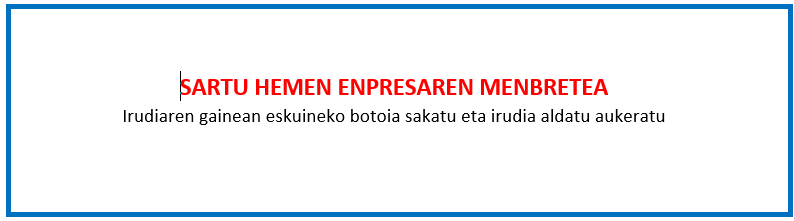 		II.ERANSKINAKOSTUEN ADIERAZPENALekua eta data                                                         n, 2024ko                                    (a)ren              aSinadura eta enpresaren zigilua :"Gipuzkoako enpresa sarearen aukerak, balio diferentziala eta iraunkortasuna sustatzeko programa“ 2023ko deialdiaDeklaratzailea :Deklaratzailea :Deklaratzailea :NA  Kargua Enpresa  Enpresa  IFZ  Proiektuaren izena  Proiektuaren izena  Proiektuaren izena  Proiektuaren izena  ADIERAZTEN DUT proiektuan gauzatutako eta egotzitako kostuak ondokoak direla.EGINDAKO KOSTUA GUZTIRA(proiektuari egotzitakoa)BARNE PERSONALA 0,00KANPO PERSONALA 0,00BESTELAKOAK0,00GUZTIRA 0,00